LundiMardiMercrediJeudiVendrediActivité : Judo et Tennis de TableLieu : DojoHoraires : de 12 H 30 à 13 h50Animateur : M. RIQUIN 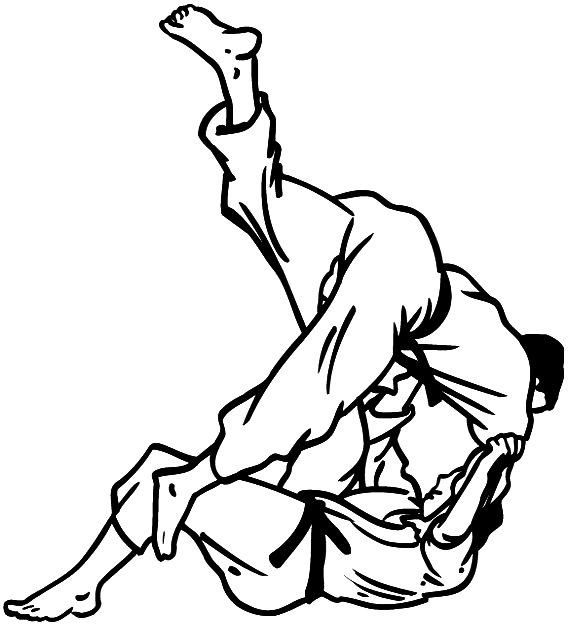 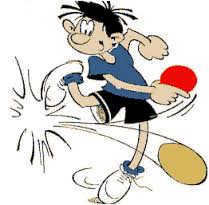 Activité : GymnastiqueLieu : La ChapelleHoraires : de 12 H 30 à 13 h50Animateur : Mme TRIBOT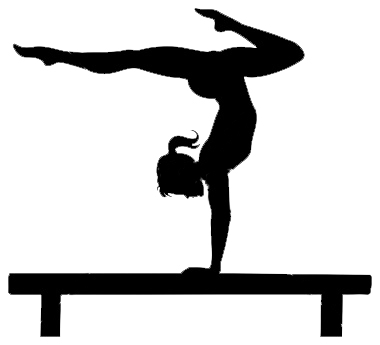 Activité : NatationLieu : PiscineHoraires : de 13 H 00 à 14 h00Animateur : Mme TRIBOT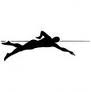 Activité : Judo et Tennis de TableLieu : DojoHoraires : de 12 H 30 à 13 h50Animateur : M. RIQUIN Activité : BadmintonLieu : GymnaseHoraires : de 12 H 30 à 13 h50Animateur : Mme BELIGAUD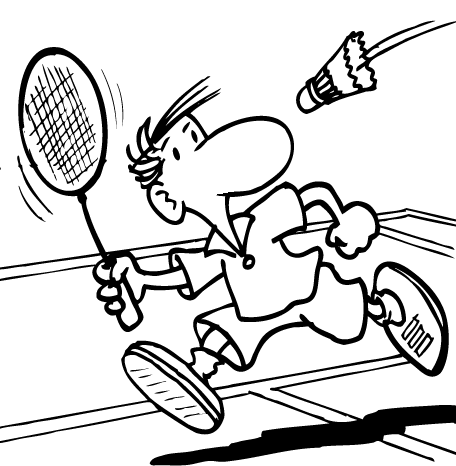 Activité : EscaladeLieu : La ChapelleHoraires : de 12 H 30 à 13 h50Animateur : M. MARTIN 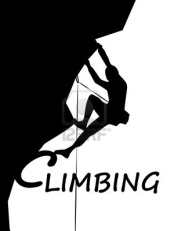 Activité : FitnessLieu : GymnaseHoraires : de 12 H 30 à 13 h50Animateur : Mme BELIGAUD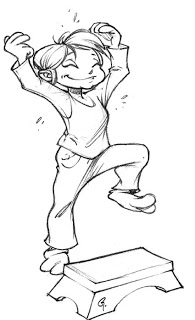 Activité : HandballLieu : GymnaseHoraires : de 12 H 30 à 13 h50Animateur : M. MARTIN 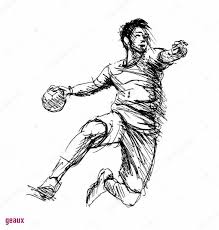 